.NOTE:  I’m going to call this a 3 wall dance because each time you start a new wall, you are facing 12:00 or 3:00 and all 3 Tags start facing 9:00 and end at 3:00.Nothing starts or ends at 6:00.Intro: 32 counts[1-8]	R SIDE-TOUCH,  CHASSE L,  R SAILOR STEP,  TOUCH BACK,  ½ TURN L[9-16]	TRIPLE FWD,  PIVOT ½ TURN R,  TRIPLE FWD,  PIVOT ¼ TURN L[17-24]	  CROSS & CROSS,  SIDE ROCK-RECOVER,  CROSS & CROSS,  SIDE ROCK-REC[25-32]  LILLY PAD STEP,  BALL, WALK-WALK,  KICK-BALL-CROSS[33-40]  CHASSE L,  ¼ TURN R- ROCK BACK ON R,  TRIPLE ½ TURN L,  L COASTER STEP[41-48]  WIZARD STEPS R & L,  STEP R FWD,  HITCH L KNEE ¼ TURN R, CROSS L OVER R,  STEP R BACK,  STEP L BACKTAG: 16 COUNT TAG:Happens 3 times in song each time he spells M.O.V.E.Tag always starts at 9:00 wall and ends at 3:00 wall.*1st  time:  After wall #1**2nd time:  After wall #3***3rd  time:  After 32 counts of wall #5  [note: Kick-ball-‘touch’ instead of ‘cross’]Restart dance from beginning after last Tag.[1-8]	V-STEP,  STEP-LOCK-STEP,  SCUFF,  STEP-LOCK-STEP[9-16]	½ PIVOT TURN L,  STOMP R-L-R,  FWD ROCK-REC,  L COASTER STEPContact: kerrilessard@att.net	M.O.V.E.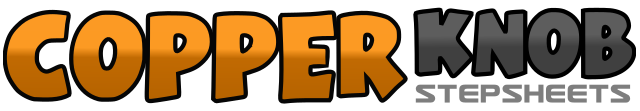 .......Count:48Wall:3Level:Intermediate.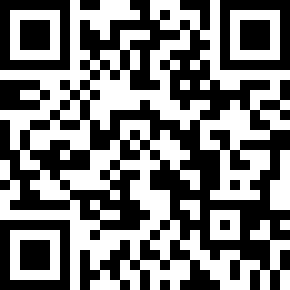 Choreographer:Kerri Lessard (USA) - March 2017Kerri Lessard (USA) - March 2017Kerri Lessard (USA) - March 2017Kerri Lessard (USA) - March 2017Kerri Lessard (USA) - March 2017.Music:Move - Luke BryanMove - Luke BryanMove - Luke BryanMove - Luke BryanMove - Luke Bryan........1-2Big step to R side with R foot,  Touch L toe next to R3&4Step L to L side,  Step ball of R next to L,  Step L to L side5&6Cross R behind L,  Step L to L side,  Step R to R side  (sailor step)7-8Touch L toe back,  Pivot ½ turn left  (weight to L foot)    (6:00)1&2Step R forward,  Step L next to R,  Step R forward3-4Step L forward,  Pivot ½ turn R     (12:00)5&6Step L forward,  Step R next to L,  Step L forward7-8Step R forward,  Pivot ¼ turn L     (9:00)1&2Cross R over L,  Step L to L side,  Cross R over L3-4Rock L to L side,  Recover to R5&6Cross L over R,  Step R to R side,  Cross L over R7-8Rock R to R side,  Recover to L&1-2Bring ball of R foot to center,  Rock L to L side,  Recover to R&3-4Bring ball of L foot to center,  Rock R to R side,  Recover to L&5-6Bring ball of R foot to center,  Walk fwd left, right7&8Kick L forward,  Step ball of L down,  Cross R over L1&2Step L to L side,  Step ball of R next to L,  Step L to L side3-4Make a ¼ turn R as you rock back on R foot,  Recover fwd to L  (12:00)5&6Triple step R-L-R making a ½ turn left   (6:00)7&8Step L back,  Step R next to L,  Step L forward1-2&Step R forward,  Lock-step L behind R,  Step R forward3-4&Step L forward,  Lock-step R behind L,  Step L forward5-6Step R forward,  Make a ¼ turn R and hitch L knee  (9:00)7&8Cross L over R,  Step R back,  Step L back1-2Step R to R diagonal,  Step L to L diagonal3-4Step R back to center,  Step L back to center5&6Step R forward,  Lock-step L behind R,  Step R forward&Scuff  L forward7&8Step L forward,  Lock-step R behind L,  Step L forward1-2Step R forward,  Pivot ½ turn L  (3:00)3&4Stomp forward, right, left, right5-6Rock L forward,  Recover back on R7&8Step L back,  Step R next to L,  Step L forward